DAFTAR PUSTAKABukuAnsar Suherman,S.IP., M.I.Kom. 2020. Buku Ajar Teori-Teori Komunikasi. Yogyakarta: Penerbit CV Budi Utama.Denis Mc.Quail,2011. Teori Komunikasi Masa, Suatu Pengantar, Jakarta: PT. ErlanggaDeddy Mulyana, M.A.,2005. Komunikasi Antar Budaya : Panduan Berkomunikasi Dengan Orang-Orang Berbudaya Cetakan Ke Sembilan, Bandung: PT. Remaja Rosdakarya.Edi Suryadi ,M.Si,2019.Metode Penelitian Komunikasi, Bandung: PT. Remaja RosdakaryaKhomsahrial Romli,M.S.i.,2016, Komunikasi Massa. Jakarta: GrasindoPonco Dewi Karyaningsih, M.M.,2018. Buku Ilmu Komunikasi. Yogyakarta: Penerbit : Saudra Biru.Sugiono,2013. Metode Penelitian Kuantitatif, Kualitatif dan R&D, cetakan ke 19.Bandung: AlfabetaSugiono,2021. Metode Penelitian Kuantitatif, Kualitatif dan R&D, cetakan ke   3.Bandung: AlfabetaJurnal & SkripsiMaulanaJacky. 2021. Pengaruh Konten Vlog Dalam Youtube Terhadap Pembentukan Sikap Sosial Mahasiswa Ilmu Komunikasi FISIP Universitas Islam Kalimantan .Journal Ilmu Komunikasi, 2686-178XBagus Eka Efriawan, Rini Riantini,. 2019. Video Vice Indonesia “The Pladge” Di Youtuber Dan Perilaku Ramah Lingkungan. Ekspresi dan Persepsi : Journal Ilmu Komunikasi 2,(2) 82-96Eribka Ruthellia David, Mariam Sondakh, Stefi Harilama. 2017. Pengaruh Konten Vlog Dalam Youtube Terhadap Pembentukan Sikap Mahasiswa Komunikasi Fakultas Ilmu Sosial dan Ilmu Politik Universitas Sam Ratulangi. Desta Cito,2019. Pemahaman New Media Secara Umum. Journal New Media 2019,ScribdZuchdi Darmiyati.1995.Pembentukan Sikap: cakrawala pendidikan Lailatul Rohmawati. Elvina Dzakiyah. Ramadhani. Rizka Sintya pramesti, Efektivitas Video YoutubeWonderland Indonesia by Alffy Rev (ft.Novia Bchmid) Sebagai Wadah Untuk Menumbuhkan Rasa Cinta Terhadap Kekayaan Lagu Daerah diIndonesia. Academia.Internethttp://repo.darmajaya.ac.id/473/4/17.%20BAB%20II.pdf. (Di akses pada 22 Januari 2011) https://amp.kompas.com.cdn.ampproject.org/v/s/amp.kompas.com/hype/read/202 1/08/22/095743066/alffy-rev-bicara-wonderland-indonesia-proses-7-bulan-dan-gaet-novia-. (Diakses pada 17 Agustus 2021)https://youtu.be/aKtb7Y3qOck-alfy-Rev-Wonderland-Indonesia. (Di akses pada 17 Agustus  2021)http://www.youtube.com/chanel/UCjpxfn2SxQ6NyH_Ikvqitpq. (Di akses pada 18 Agustus 2021)http://pddikti.kemdikbud.go.id/data_pt/QkZERjFGNjgtODIwMC00NTM2LThGRTUtQTezNURDNzkzNTQy (Di akses pada 21 Januari  2021)https://repository.uin-suska.ac.id/17278/7/07.%20BAB%20II.pdf (Di akses pada 19 Oktober 2011)http://penerbitdeepublish.com/penelitian-kuantitaif/. (Di akses pada 10 November  2011)http://ranahresearch.com/pengertian-metode-penelitian-survei/. (Di akses pada 24 Oktober 2011) http://www.info.populix.co/post/teknik-analisis-data.(Di akses pada 3 maret 2019)http://www.statistikian.com/2012/10/pengertian-populasi-dan-sampel.html.(Di akses pada 9 April 2012)http://www.statistikian.com/2012/10/variabel-penelitian.html?amp. (Di Akses pada 7 Juni 2012)https://andi.link/hootsuite-we-are-social-indonesian-digital-report-2022/Digital. (Di akses pada10 Januari 2022)https://datareportal.com/reports/digital-2022-indonesia. (Di akses pada 7 Maret 2022)LAMPIRANKUESIONER PENELITIANPENGARUH INTENSITAS MENONTON VIDEO WONDERLAND INDONESIA TERHADAP PEMBENTUKAN SIKAP CINTA TANAH AIR MAHASISWA FAKULTAS ILMU SOSIAL DAN ILMU POLITIK UNIVERSITAS PANCASAKTI TEGALPetunjuk Pengisian KuesionerMengisi identitas diri dengan lengkap pada lembar kuesioner Google Form.Baca dan pahami kuesioner dengan teliti setiap pernyataan/pertanyaan. Di dalam setiap pernyataan/pertanyaan tersebut.Memiliki 4 pilihan jawaban, yaitu :1. STS 	: Sangat Tidak Setuju2. TS	: Tidak Setuju3. S 	: Setuju4. SS 	: Sangat Setuju Berikan tanda (    ) untuk menjawab pertanyaan/pernyataan pada kuesioner.Pilihlah jawaban yang sesuai dengan anda karena setiap jawaban/pernyataan mewakili masing-masing individu.Setiap responden hanya dapat memilih satu jawaban pada setiap pertanyaan/pernyataan pada kuesioner.Identitas RespondenNama			:Program Studi		:Email			:Pertanyaan Lampiran 4. R Tabel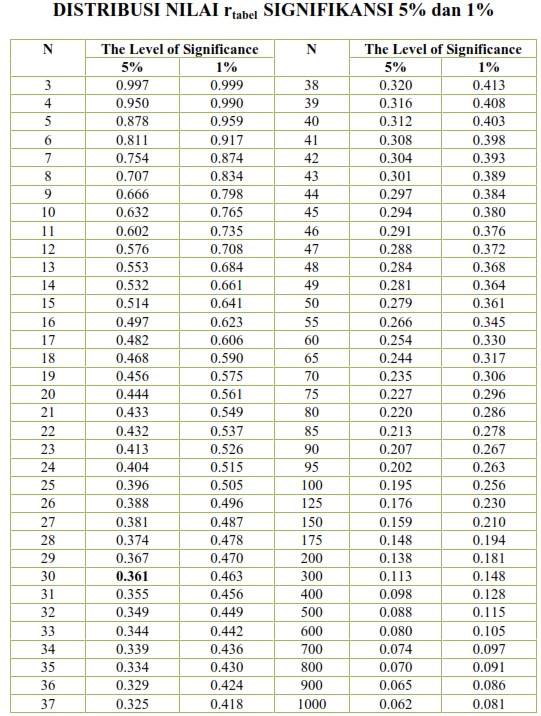 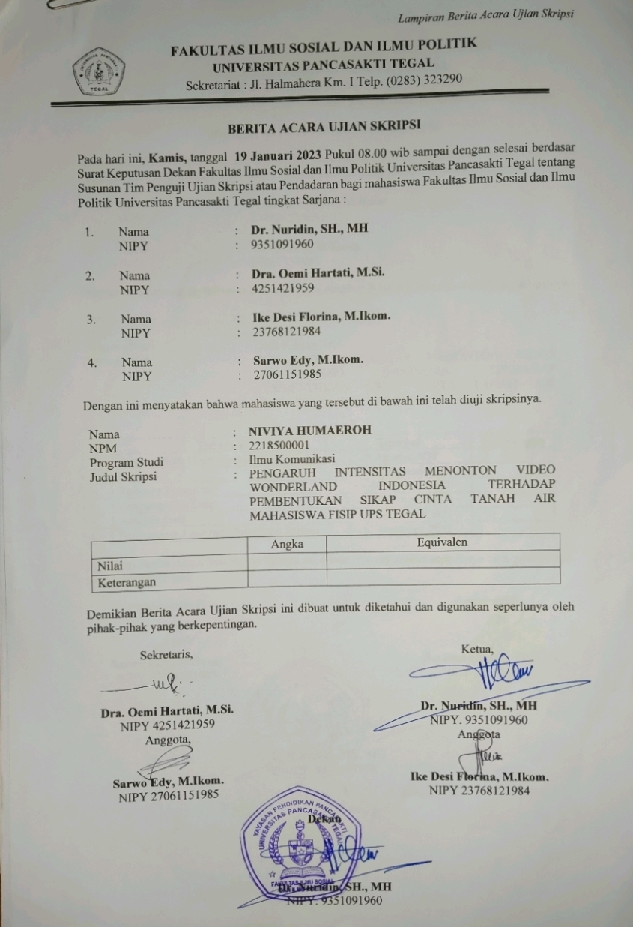 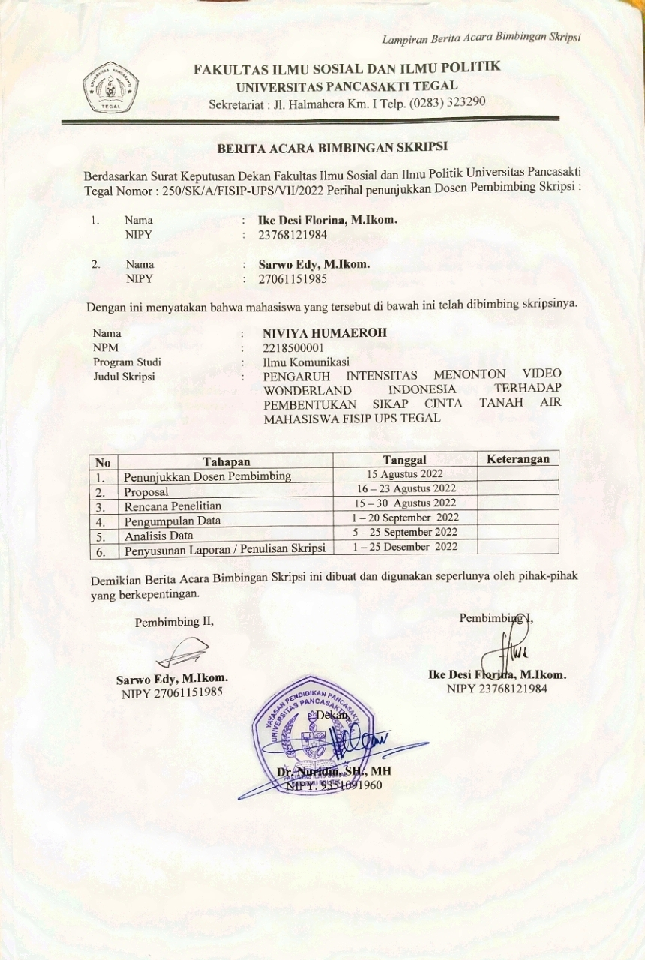 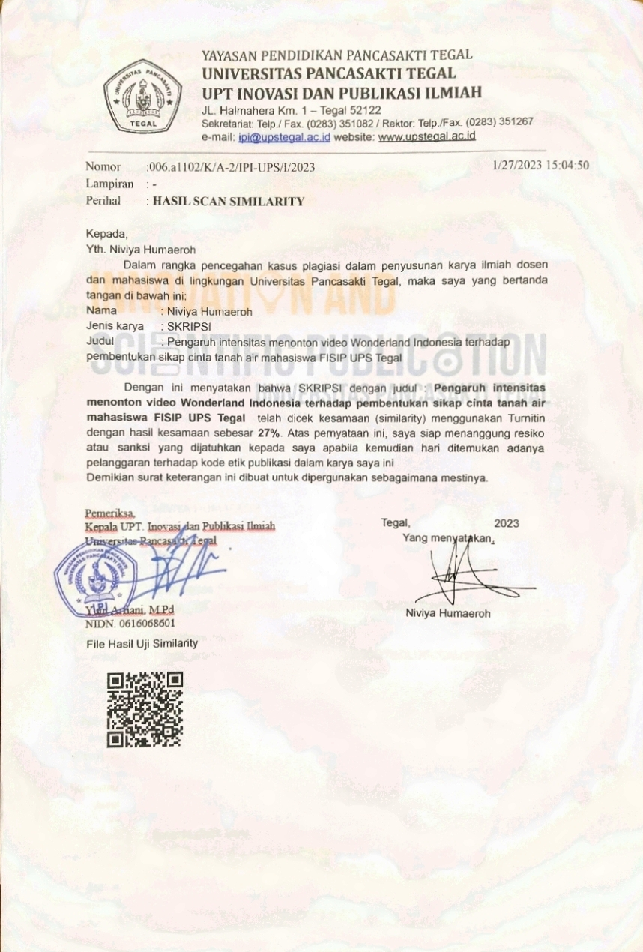 NoPertanyaanSTSTSSSSSudah pernah menonton dan mendengarkan video Wonderland Indonesia 1 ?Merasa emosional dan memiiki rasa ingin tahu yang lebih setelah  menonton video Wonderland Indonesia.Merasakan kemegahan saat menonton video Wonderland Indonesia 1 dan 2Mengetahui beragam lagu, pakaian, dan baju daerah yang terdapat di dalam video Wonderland IndonesiaMenghayati lirik dan musik saat menonton video Wonderland IndonesiaSering menonton video untuk melepaskas penat dan untuk menyalurkan hobi dan mencari reverensi.Melakukan diskusi tentang budaya, lagu atau pakaian yang terdapat didalam video Wonderland Indonesia setelah menontonnya.Video Wonderland Indonesia menjadi video yang sering ditonton untuk melihat keragaman budaya serta keragaman Indonesia Sudah menonton video Wonderland Indonesia  2 “The Sacred Nusantara”Menonton videoWonderland Indonesia sebannyak 1-5 kali selama satu bulanMenonton video Wonderland Indonesia 1 dan 2 menumbuhkan rasa cinta tanah airLagu, pakaian, dan rumah adat yang terdapat di video Wonderland Indonesia menarik untuk dipelajari.Keindahan alam didalam video Wonderland Indonesia sangat menarik untuk dikunjungiTerdapat perasaaan yang berbeda saat menonton video Wonderland Indonesia 1 dan 2Video Wonderland Indonesia 2 lebih menarik untuk dilihat dibandingkan dengan video wonderland Indonesia Kebudayaan yang terdapat di video Wonderland Indonesia 1 lebih menonjol dibandingkan dengan video Wonderland Indonesia 2Pembentukan sikap cinta tanah air timbul setelah menonton video Wonderland IndonesiaPembentukan sikap cinta tanah air timbul setelah menonton video Wonderland IndonesiaVideo Wonderland Indonesia mampu menumbuhkan rasa nasionalisme.    NoVariabelDimensiPertanyaan Kuesioner1Intensitas menonton (X)PerhatianSudah pernah menonton dan mendengarkan video Wonderland Indonesia 1 ?Merasa emosional dan memiiki rasa ingin tahu yang lebih setelah  menonton video Wonderland Indonesia.PenghayatanMerasakan kemegahan saat menonton video Wonderland Indonesia 1 dan 2Mengetahui beragam lagu, pakaian, dan baju daerah yang terdapat di dalam video Wonderland IndonesiaMenghayati lirik dan musik saat menonton video Wonderland IndonesiaDurasiSering menonton video untuk melepaskas penat, untuk menyalurkan hobi dan mencari reverensi.Melakukan diskusi tentang budaya, lagu atau pakaian yang terdapat didalam video Wonderland Indonesia setelah menontonnya.FrekuensiVideo Wonderland Indonesia menjadi video yang sering ditonton untuk melihat keragaman budaya serta keragaman Indonesia Sudah menonton video Wonderland Indonesia  2 “The Sacred Nusantara”Menonton videoWonderland Indonesia sebannyak 1-5 kali selama satu bulan 2.PembentukanSikap (Y)Kognitif / Persepsi, Kepercayaan dan Stereotip yang dimiiki individu.Menonton video Wonderland Indonesia 1 dan 2 menumbuhkan rasa cinta tanah airAfektif / PerasaanLagu, pakaian, dan rumah adat yang terdapat di video Wonderland Indonesia menarikuntuk dipelajari.Keindahan alam didalam video Wonderland Indonesia sangat menarik untuk dikunjungiTerdapat perasaaan yang berbeda saat menonton video Wonderland Indonesia 1 dan 2Video Wonderland Indonesia 2 lebih menarik untuk dilihat dibandingkan dengan video wonderland Indonesia 1Kebudayaan yang terdapat di video Wonderland Indonesia 1 lebih menonjol dibandingkan dengan video Wonderland Indonesia 2Konatif  / KecenderunganPembentukan sikap cinta tanah air timbul setelah menonton video Wonderland IndonesiaVideo Wonderland Indonesia mampu menumbuhkan rasa nasionalisme.